Bildkarten: Vom Wetter berichten – der Wetterbericht Poster Temperatur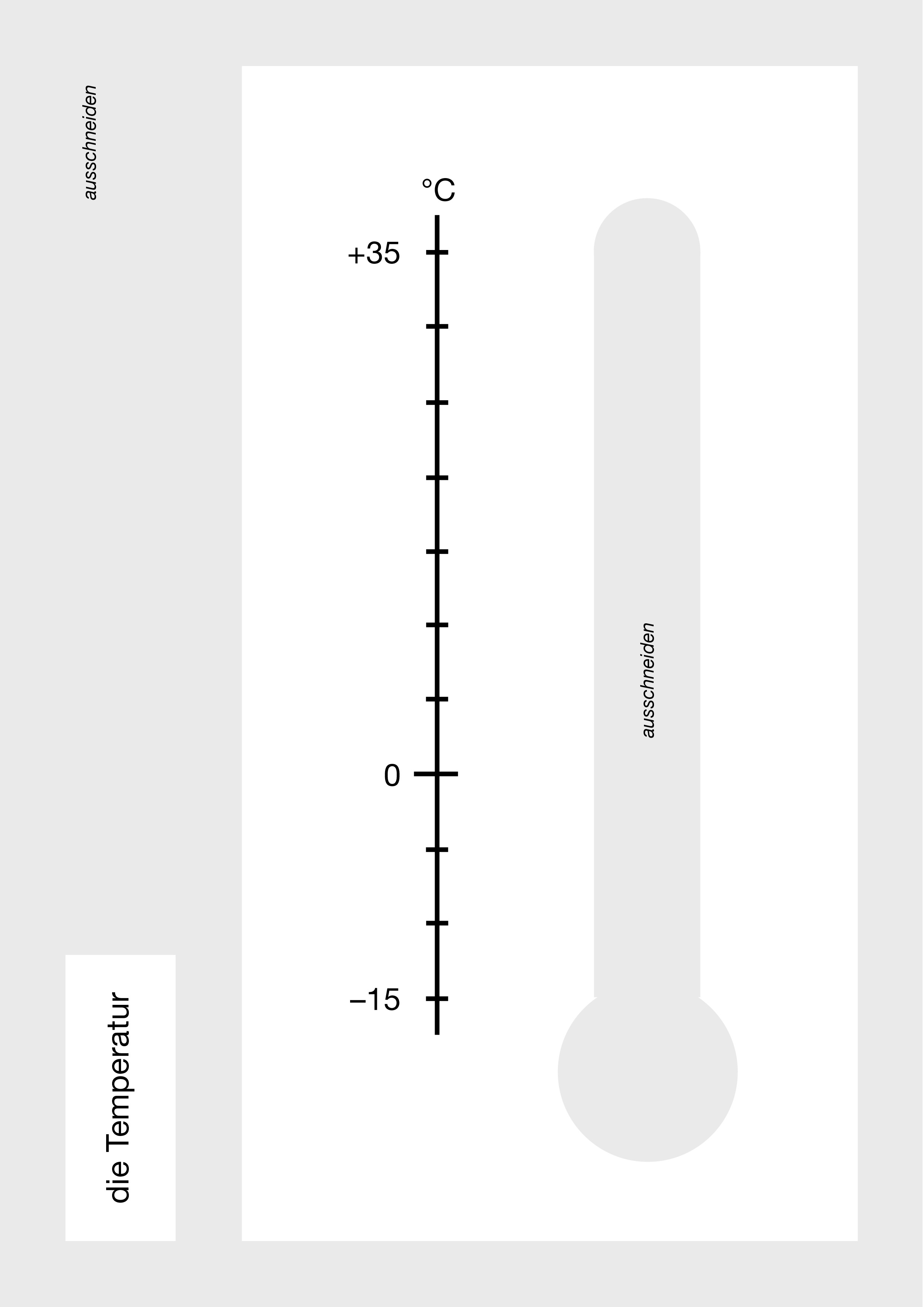 Vorlage Poster TemperaturBild „Vorlage Poster Temperatur“ von iMINT-Akademie Berlin, Sciene4life Academy für SenBJW Berlin. Lizenz CC BY 3.0 DEPoster Niederschlag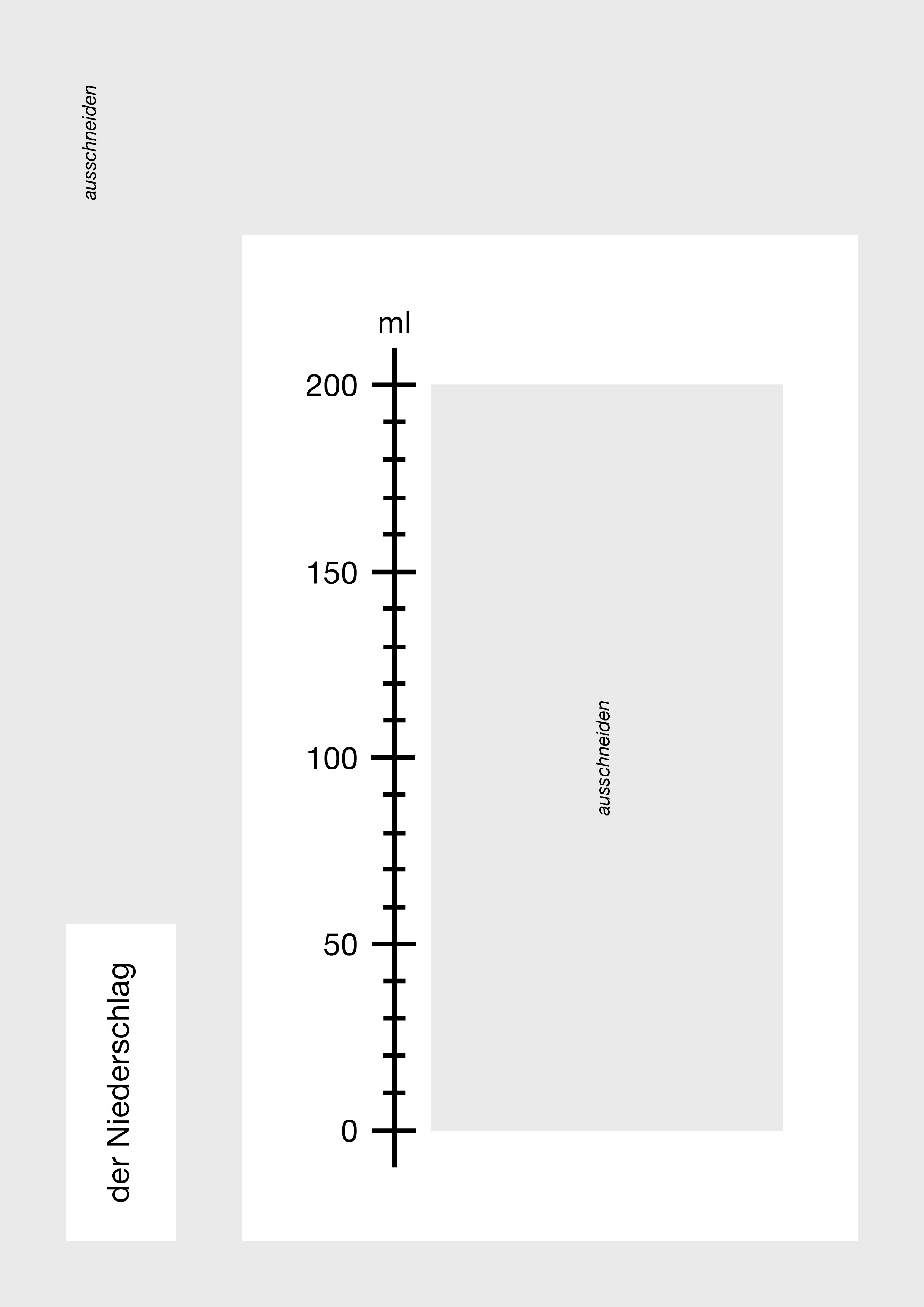 Vorlage Poster NiederschlagBild „Vorlage Poster Niederschlag“ von iMINT-Akademie Berlin, Sciene4life Academy für SenBJW Berlin. Lizenz CC BY 3.0 DEPoster Windgeschwindigkeit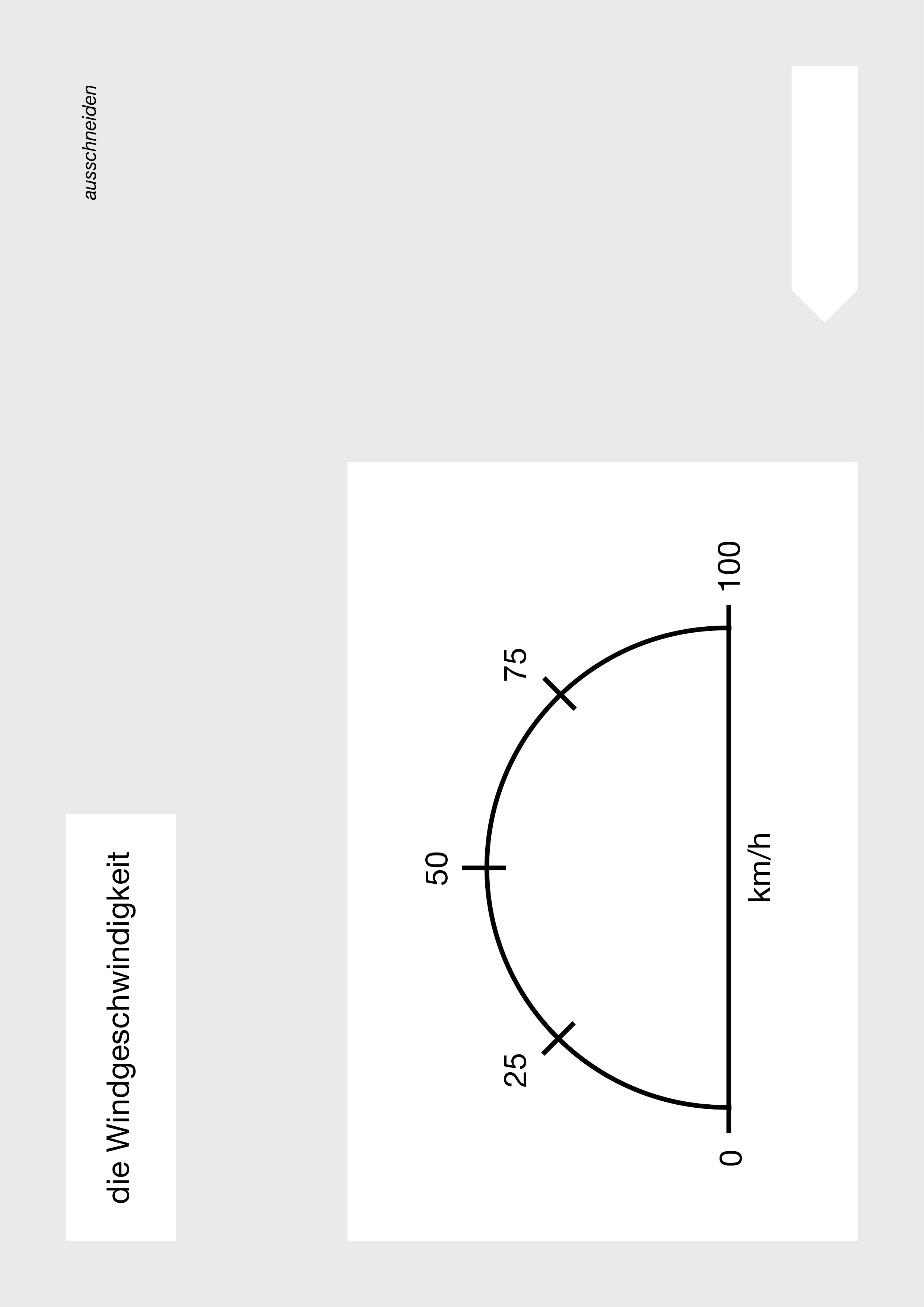 Vorlage Poster WindgeschwindigkeitBild „Vorlage Poster Windgeschwindigkeit“ von iMINT-Akademie Berlin, Sciene4life Academy für SenBJW Berlin. Lizenz CC BY 3.0 DE: Poster Bewölkung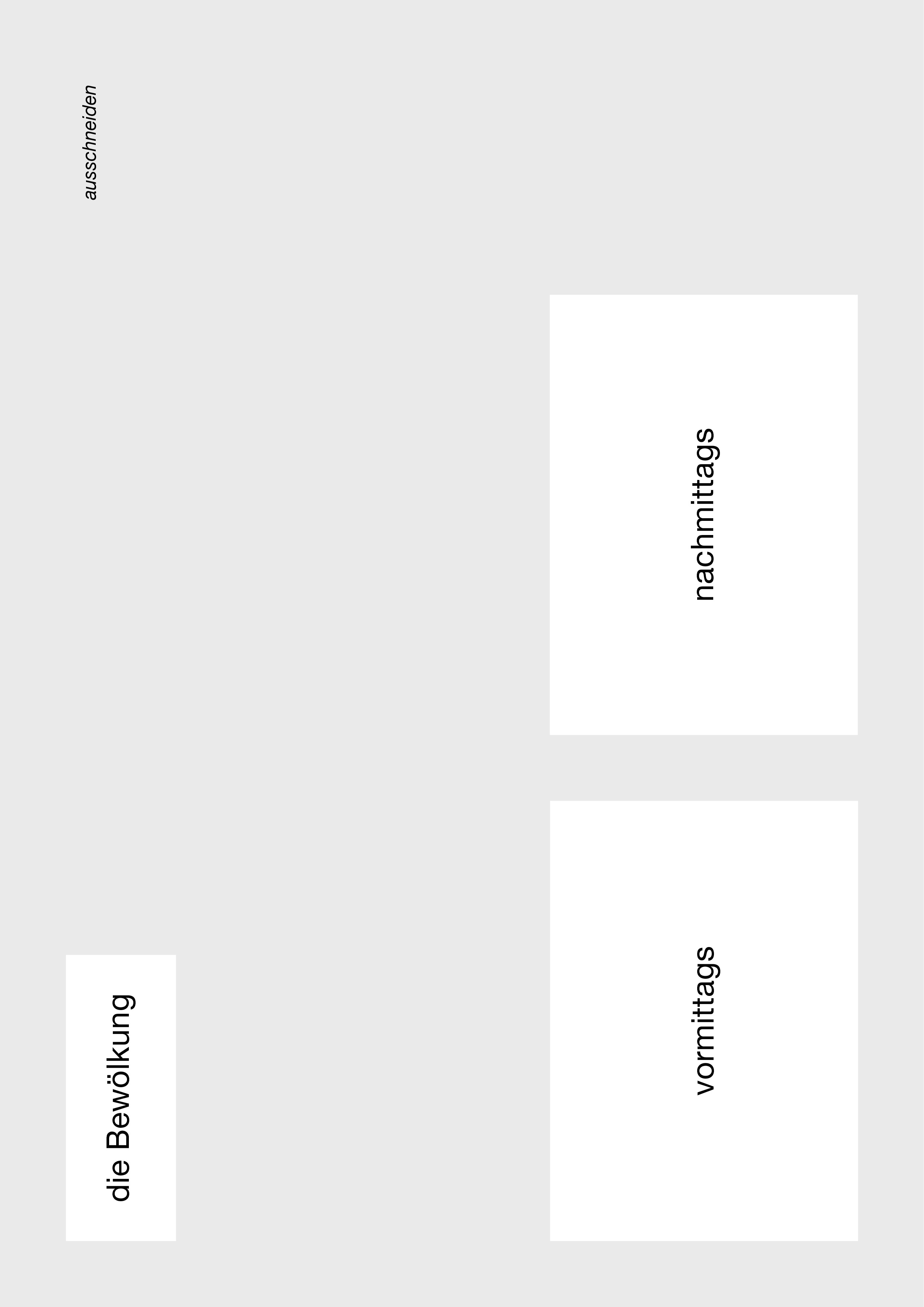 Vorlage Poster BewölkungBild „Vorlage Poster Bewölkung“ von iMINT-Akademie Berlin, Sciene4life Academy für SenBJW Berlin. Lizenz CC BY 3.0 DE